                               МДОУ детский сад «Тополёк»                                          Информационно-творческий проект для детей среднего дошкольного возраста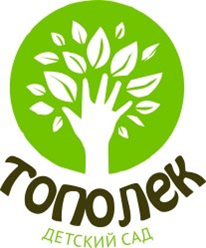 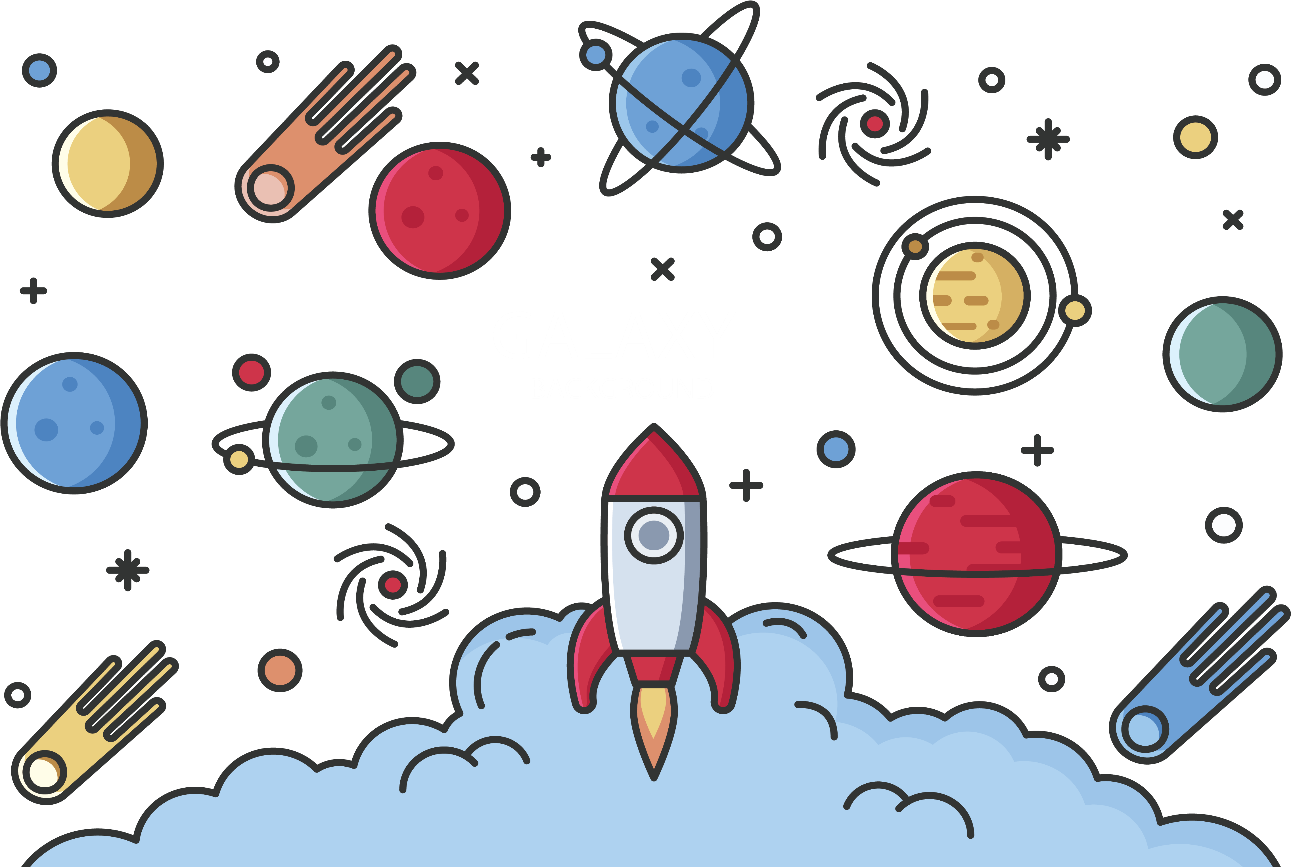 Воспитатели: Терехова Елена ЮрьевнаВекшина Елизавета Владимировнаг. Мышкин Ярославской областиАпрель 2021Цель проекта: Формирование у детей знаний и представлений о космосе.Личностно-ориентированные задачи:развивать любознательность: умение задавать вопросы, собирать совместно с взрослыми необходимую информацию из различных источников (художественная литература, рассматривание звёздного неба, беседы с воспитателями и родителями, просмотр тематических видеофильмов);учить правильно, формулировать выводы и умозаключения.Образовательные задачи:помогать детям, познавать окружающий их мир;научить добывать информацию из разных источников;развивать умение прогнозировать те или иные действия.Воспитательные задачи:воспитывать доброжелательность и активность в процессе познания;способствовать созданию активной исследовательской позиции, как детей, так и их родителей.Ожидаемые результаты:Реализация проекта позволит сформировать у детей представления о космосе, планетах, летательных аппаратах, космонавтах.Данный проект позволит развить творческую активность детей и родителей, воспитать патриотические чувства.Итоговые продукты:разработка дидактических игр: «Помоги космонавту найти свою ракету», «Найди лишний предмет».Выставки детских работ на тему «Космос»;спортивно-познавательная квест-игра «Шаг во вселенную»;фото отчёт на страничке группы и на сайте детского сада.Этапы проектаI. Подготовительный этап. Содержание работы: определение цели и задач проекта;составление плана работы над проектом;подбор необходимого методического и практического материала.II. Практический этап. Формы работы:Занятие по ознакомлению с предметным и социальным окружением: «Что такое космос?»Цель: Познакомить детей с новыми понятиями, такими как: космос, космическая станция, скафандр, спутник, космодром, стыковка и т.д. Поощрять стремление детей узнавать новую информацию о космосе. Формировать положительные эмоции. Закреплять элементарные представления детей о планетах Солнечной системы.Занятие по развитию речи: «Планета – Земля»Цель: Закрепить знания детей о планетах Солнечной системы, о планете Земля, о её спутнике – Луне, а также об освоении космоса людьми. Развивать умение внимательно слушать чтение взрослого. Продолжать работу по формированию интереса к книгам. Развивать литературную речь.Тематические беседы по вопросу исследования: «Из чего состоит космос», «Первый космонавт – Юрий Гагарин», «Что едят космонавты?» с просмотром презентаций «Детям о космосе», «Земля на ладонях», «Солнечная система».Цель: Дать детям представление о планетах солнечной системы, солнце, звёздах, о покорении космоса, первом полете в космос, о Ю.А. Гагарине, обобщить знания детей по данной теме.Дидактические игры: настольно-печатные: «Найди лишний предмет», «Помоги космонавту найти свою ракету».Словесные: «Подбери словечко»У детей по одной звездочке и педагог просит подобрать к слову «звезда» родственное слово. Если дети затрудняются, допускаются наводящие фразы:Человек, который считает звезды - звездочет,Космический корабль летящий к звездам - звездолет,Скопление звезд на небе - созвездие,Момент, когда звезды «падают» - звездопад,Небо, на котором много звезд? - звездное,Небо, на котором нет звезд? – беззвездное,Бывает большая звезда, а бывает маленькая - звездочка. Сюжетно-ролевая игра «Полёт на луну»Цель: расширить тематику сюжетных игр, познакомить с работой космонавтов в космосе, воспитать смелость, выдержку, расширить словарный запас детей: «космическое пространство», «космодром», «полет», «открытый косм.Прослушивание детских песен о космосе, загадывание и отгадывание загадок на космическую тематику.Чтение художественной литературы (стихи А. Хайта «Планеты по порядку», и В. Степанова «Юрий Гагарин»), заучивание стихотворения Н Мигуновой «Ракета» «Мы с друзьями во дворе строили ракету,   Только топлива у нас, к сожаленью, нету.   Не смогли мы полететь к Марсу и Венере,    Но у нас всё впереди – в это твёрдо верю!»   Рисование на тему «Космическая ракета».Цель: Учить детей изображать ракету и ее части, закрашивать, не выходя за контур. Расширять кругозор, знания детей о космосе. Развивать цветовое восприятие. Воспитывать интерес к изобразительной деятельности.Аппликация на тему «К звёздам».Цель: Воспитывать у детей интерес к аппликации. Учить правильно держать ножницы и действовать с ними: разрезать поперек узкие, затем широкие полосы. Учить составлять изображения предметов из отдельных частей последовательно их наклеивать.Конструирование из конструктора «Корабль «Восход».Цель: Изучить название составных частей ракеты. Учить детей самостоятельно конструировать ракету из строительного материала. Развивать конструктивные способности. Воспитывать интерес к строительству ракеты.Лепка на тему: «Ракета».Цель: Учить детей лепить предметы удлиненной формы, сужающиеся к одному концу, слегка оттягивая и сужая конец пальцами. Закреплять умение лепить большие и маленькие предметы, аккуратно обращаться с материалом.Индивидуальная и групповая работа:Развитие мелкой моторики (раскрашивание картинок о космосе).Рассматривание иллюстраций по теме.Выкладывание картинок из счетных палочек.III. Заключительный этап.Оформление выставок детских творческих работ.Участие во всероссийском конкурсе детских творческих работ «Путь к звёздам» на интернет-портале «Высшая школа делового администрирования». Спортивно-познавательная квест-игра «Шаг во вселенную» (составила и провела инструктор по физкультуре Тёркина А.П.)Оформление фото отчёта «Космос» на страничке группы «Одуванчик» на сайте детского сада. Список информационных источников:Веракса Н.Е., Веракса А.Н. Проектная деятельность дошкольников. М.:  Мозаика-Синтез, 2010Демонстрационный материал для фронтальных занятий «Космос». Художник А. КукушкинЖданова И.К. Географический атлас для детей «Мир и человек», М.:ГУ геодезии и картографии, 1989От рождения до школы. Примерная основная общеобразовательная программа дошкольного образования. Под ред. Вераксы Н.Е., Комаровой Т.С., Васильевой М.А. - М.: МОЗАИКА-СИНТЕЗ, 2011Лыкова И.А. Изобразительная деятельность детском саду. Средняя группа. М.: «Карапуз», 2009Энциклопедия с объёмными элементами «Космос», ООО «АЛЬ ПАКО». 2020Теннова Н.А. Астрономия для детей: http://www.astrogalaxy.ru/kind5.html 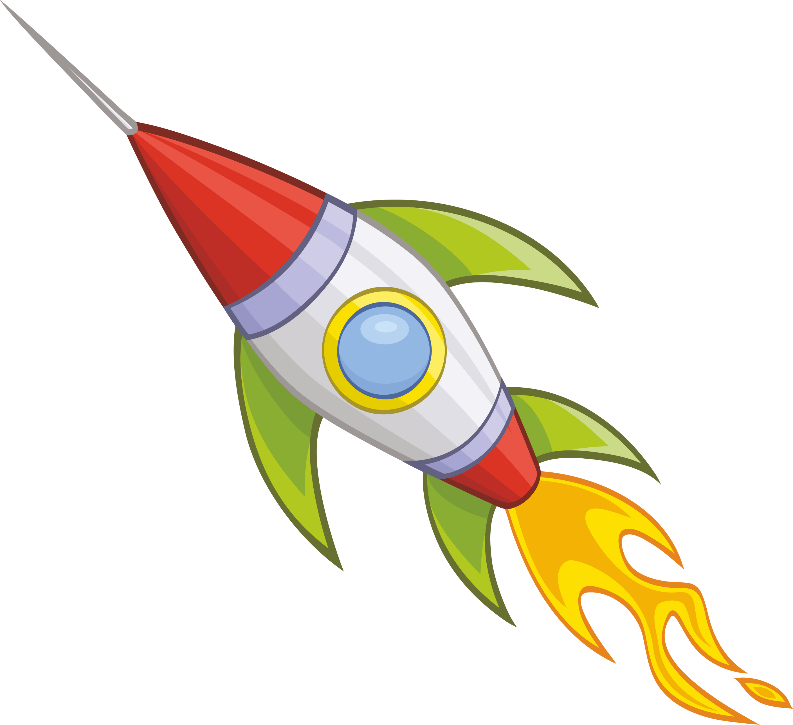 